№ п/пНаименование товара, работ, услугЕд. изм.Кол-воТехнические, функциональные характеристикиТехнические, функциональные характеристики№ п/пНаименование товара, работ, услугЕд. изм.Кол-воПоказатель (наименование комплектующего, технического параметра и т.п.)Описание, значение1.МФ-1.54 Детская песочница «Дворик»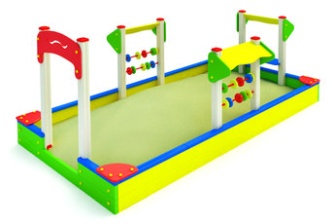 шт.1Длина  (мм)2000 (± 10мм)1.МФ-1.54 Детская песочница «Дворик»шт.1Ширина  (мм)4000 (± 10мм)1.МФ-1.54 Детская песочница «Дворик»шт.1Высота  (мм)2000 (± 10мм)1.МФ-1.54 Детская песочница «Дворик»шт.1Площадь зоны безопасности, м2Не менее 14,71.МФ-1.54 Детская песочница «Дворик»шт.1Применяемые материалы Применяемые материалы 1.МФ-1.54 Детская песочница «Дворик»шт.1ОписаниеПесочница   предназначена для игры с песком и  песочными изделиями детей в возрасте от 2 до 7 лет. Конструкция песочницы включает в себя следующие  элементы: 1.МФ-1.54 Детская песочница «Дворик»шт.1АркаАрка при входе в песочницу на двух столбах из клееного бруса. Два столба  арки  изготовлены  из клееного бруса сечением 100х100 мм. Длина столбов  2000мм. На верхней части столба предусмотрена пластиковая декоративная заглушка красного цвета.   На верху арки прикреплена деревянная  панель,  изготовленная  из ФСФ фанеры толщиной 21 мм ГОСТ 3916.1-96. В центральной части панелей  прорезан декоративный паз шириной 40 мм в виде волны.   К нижней части столбов  крепятся закладные детали.   Закладная деталь представляет две параллельные пластины изготовленные из полосы 80х6 ГОСТ 103-76 между которыми вварены дистанционные проставки из трубы 40х20х2 ГОСТ 13663-86. В верхней части закладной расположены два отверстия  для крепления к клееному брусу.1.МФ-1.54 Детская песочница «Дворик»шт.1Прилавок с навесомОснову навеса представляет собой два столба из клееного бруса 100х100мм в сечении, верхние торцы которых закрыты пластиковыми заглушками. К боковой части которых крепятся треугольные элементы, между которыми посредством монтажных уголков крепится панель навеса размерами 900х300мм изготовленные из влагостойкой ФСФ фанеры толщиной 21 мм по ГОСТ 3916.1-96. На высоте 600 мм от нижнего торца столба предусмотрен прилавок размером 300х900 мм изготовленный из  ФСФ фанеры толщиной 21 мм ГОСТ 3916.1-96.1.МФ-1.54 Детская песочница «Дворик»шт.1СчетыИгровой элемент счеты под навесом - 2 шт. Основу навеса представляет собой два столба из клееного бруса 100х100мм в сечении, верхние торцы которых закрыты пластиковыми заглушками. К боковой части которых крепятся треугольные элементы, между которыми посредством монтажных уголков крепится панель навеса размерами 900х300мм изготовленные из влагостойкой ФСФ фанеры толщиной 21 мм по ГОСТ 3916.1-96. На высоте 650 мм  и 850 мм от нижнего торца столба расположены два ряда пластиковых счет. При монтаже к нижней части столбов прикрепляются закладные детали. 1.МФ-1.54 Детская песочница «Дворик»шт.1Закладные деталиЗакладная деталь из полосы -2  шт. представляет две параллельные пластины изготовленные из полосы 80х6 ГОСТ 103-76 между которыми вварены дистанционные проставки из трубы 40х20х2 ГОСТ 13663-86. В верхней части закладной расположены два отверстия  для крепления к клееному брусу.Закладная деталь из полосы -2  шт. представляет две параллельные пластины изготовленные из полосы 80х6 ГОСТ 103-76 между которыми вварены дистанционные проставки из трубы 40х20х2 ГОСТ 13663-86. В верхней части закладной расположены два отверстия  для крепления к клееному брусу.1.МФ-1.54 Детская песочница «Дворик»шт.1ПесочницаПесочница прямоугольной формы из сухой строганной доски 40х140 мм. в сечении. Борта песочницы собираются между собой при помощи  столбиков длиной 280 мм.  В углах песочницы предусмотрены деревянные декоративные столики в виде секторов изготовленные из влагостойкой ФСФ фанеры толщиной 21 мм по  ГОСТ 3916.1-96.   Деревянный каркас песочницы устанавливается на закладные  и заглубляется в грунт на величину не менее 500мм.1.МФ-1.54 Детская песочница «Дворик»шт.1МатериалыВлагостойкая ФСФ фанера; покрытые порошковыми красками металлические элементы; клееный брус 100х100 мм; оцинкованный крепеж; пластиковые заглушки на места резьбовых соединений; двухкомпонентная краска для деревянных элементов; пластиковые развивающие элементы (счеты). Вся конструкция имеет скругленные безопасные углы и края. Все деревянные элементы песочницы должны быть окрашены двухкомпонентными, профессиональными  красками яркими цветов. Крепежные элементы песочницы должны быть оцинкованы и закрыты  пластиковыми заглушками.  Закладные элементы окрашены полимерным порошковым покрытием.Требования к оборудованиюЭлементы игровых комплексов (сегменты труб, лотки, горки, лазы) выдерживают точечную нагрузку не менее 60 кг/дм2. Все материалы сохраняют свои характеристики в диапазоне температур от -65С до + 65С. Все детали, узлы и модули игрового оборудования обеспечивают максимальную безопасность конструкций, и являться травмобезопасными для детей и взрослых. Детское оборудование не допускает застревания тела, частей тела или одежды. Подвижные и неподвижные элементы оборудования: не образовывают сдавливающих или режущих поверхностей. Используемые материалы должны быть новыми, т.е. ранее не использованными, не бывшими в эксплуатации и не демонтированными с другого объекта.Схема установки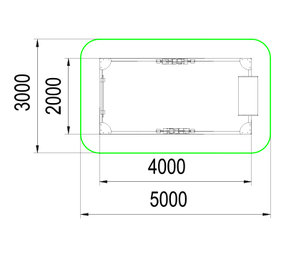 